РЕГИОНАЛЬНАЯ СЛУЖБА ПО ТАРИФАМ И ЦЕНООБРАЗОВАНИЮ ЗАБАЙКАЛЬСКОГО КРАЯПРИКАЗот «20» декабря 2019 года                          	                             		№ 645-НПАг. ЧитаО внесении изменения в приложение № 2 к приказу Региональной службы по тарифам и ценообразованию Забайкальского края от 22 октября 2019 года № 225-НПАВ соответствии с Федеральным законом от 07 декабря 2011 года 
№ 416-ФЗ «О водоснабжении и водоотведении», Федеральным законом 
от 27 июля 2010 года № 190-ФЗ «О государственном регулировании тарифов в сфере водоснабжения и водоотведения», постановлением Правительства Российской Федерации от 29 июля 2013 года № 641 «Об инвестиционных и производственных программах организаций, осуществляющих деятельность в сфере водоснабжения и водоотведения», Положением о Региональной службе по тарифам и ценообразованию Забайкальского края, утвержденным постановлением Правительства Забайкальского края от 16 мая 2017 года № 196, на основании заключения и решения Правления Региональной службы по тарифам и ценообразованию Забайкальского края, в связи с возникшей необходимостью п р и к а з ы в а ю:1.  Внести прилагаемое изменение, которое вносится в приложение № 2 к приказу Региональной службы по тарифам и ценообразованию Забайкальского края от 22 октября 2019 года № 225-НПА «О корректировке долгосрочных тарифов на питьевую воду (питьевое водоснабжение) и подвоз воды для Администрации сельского поселения «Ундино-Посельское», осуществляющей на территории муниципального образования сельское поселение 
«Ундино-Посельское» муниципального района «Балейский район» деятельность в сфере водоснабжения».2.    Настоящий приказ вступает в силу с 01 января 2020 года.3. Опубликовать настоящий приказ на сайте в информационно-телекоммуникационной сети «Интернет» «Официальный интернет-портал правовой информации исполнительных органов государственной власти Забайкальского края» (http://право.забайкальскийкрай.рф). И.о. руководителя Службы                                                                    Е.А.МорозоваУТВЕРЖДЕНО		приказом Региональной службы по 		тарифам и ценообразованию 			      Забайкальского края       от «20» декабря 2019 года № 645-НПАИЗМЕНЕНИЕ, которое вносится в приложение № 2 к приказу Региональной службы по тарифам и ценообразованию Забайкальского края от 22 октября 2019 года № 225-НПА «О корректировке долгосрочных тарифов на питьевую воду (питьевое водоснабжение) и подвоз воды для Администрации сельского поселения «Ундино-Посельское», осуществляющей на территории муниципального образования сельское поселение «Ундино-Посельское» муниципального района «Балейский район» деятельность в сфере водоснабжения»Таблицу приложения № 2 к приказу изложить в следующей редакции:__________________«№ п/пНаименование регулируемой организацииГруппа потребителейТарифы, руб./куб. м.Тарифы, руб./куб. м.Тарифы, руб./куб. м.Тарифы, руб./куб. м.Тарифы, руб./куб. м.Тарифы, руб./куб. м.Тарифы, руб./куб. м.Тарифы, руб./куб. м.Тарифы, руб./куб. м.Тарифы, руб./куб. м.№ п/пНаименование регулируемой организацииГруппа потребителей01.01.201930.06.201901.07.201931.12.201901.01.202030.06.202001.07.2020 31.12.202001.01.2021 30.06.202101.07.2021 31.12.202101.01.2022 30.06.202201.07.202231.12.202201.01.2023 30.06.202301.07.2023 31.12.2023123456789101112131Администрация сельского поселения «Ундино-Посельское»*Нецентрализованное водоснабжение (отпуск воды с водокачек)Нецентрализованное водоснабжение (отпуск воды с водокачек)Нецентрализованное водоснабжение (отпуск воды с водокачек)Нецентрализованное водоснабжение (отпуск воды с водокачек)Нецентрализованное водоснабжение (отпуск воды с водокачек)Нецентрализованное водоснабжение (отпуск воды с водокачек)Нецентрализованное водоснабжение (отпуск воды с водокачек)Нецентрализованное водоснабжение (отпуск воды с водокачек)Нецентрализованное водоснабжение (отпуск воды с водокачек)Нецентрализованное водоснабжение (отпуск воды с водокачек)Нецентрализованное водоснабжение (отпуск воды с водокачек)1Администрация сельского поселения «Ундино-Посельское»*Население7,779,719,7110,1010,1011,0610,5810,5810,5811,331Администрация сельского поселения «Ундино-Посельское»*Прочие потребители14,2010,679,7110,1010,1011,0610,5810,5810,5811,331Администрация сельского поселения «Ундино-Посельское»*Подвоз воды**Подвоз воды**Подвоз воды**Подвоз воды**Подвоз воды**Подвоз воды**Подвоз воды**Подвоз воды**Подвоз воды**Подвоз воды**Подвоз воды**1Администрация сельского поселения «Ундино-Посельское»*Население164,65169,92102,60102,60102,60108,13108,13108,89108,89114,621Администрация сельского поселения «Ундино-Посельское»*Прочие потребители164,65171,79102,60102,60102,60108,13108,13108,89108,89114,62».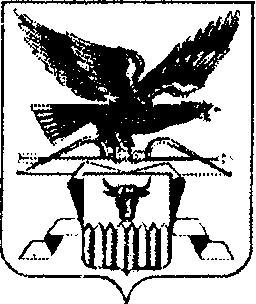 